 Drinking Water Safety Plan Templatefor General Buildings in Hong Kong*for the application of Quality Water Supply Scheme for Buildings – Fresh Water (Management System)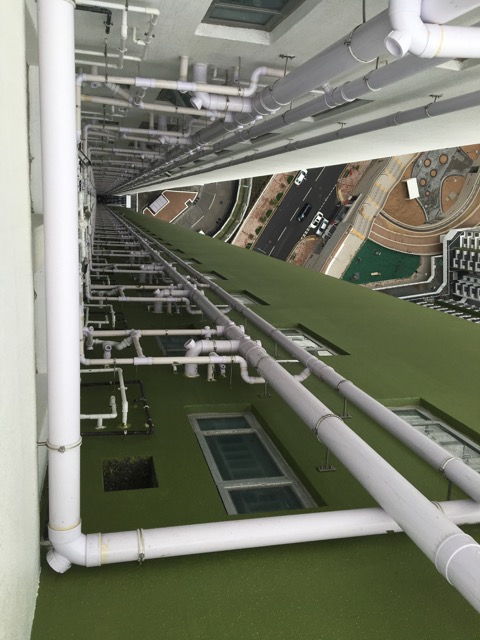 Water Supplies DepartmentHong Kong Special Administrative Region Government* This template is applicable to general buildings such as residential or office buildingsExplanatory Notes:This template is prepared based on recommendations of the World Health Organization (WHO) to assist the owner or property management agent of a general building (e.g. residential or office buildings) to develop and implement Water Safety Plan (WSP) to enhance water safety. It covers the essential elements of WSPs and common requirements applicable to plumbing layout of general buildings. The template comprises the following components:IntroductionPart A – General Description of the BuildingPart B – Water Supply Flow DiagramsPart C – Risk Assessment Summary Table for the BuildingPart D – Routine Water Safety Checklist for the Building (Based on Components of Checking)Part E – Routine Water Safety Checklist for the Building (Based on Persons Responsible for Conducting Checking)A Designated Person (DP) should be assigned by the owner or property management agent to oversee the development and implementation of the WSP. DP can be a person familiar with the operations of the building, e.g. the property management officer. DP should be supported by other administrative, maintenance or technical staff to form a WSP team. If required, DP may seek technical advice from a Qualified Person (QP) (such as a Licensed Plumber (LP)) for the development and implementation of the WSP.DP should complete Parts A and B as far as possible with the support from the WSP team members. He/She should then review Part C and select those items applicable to the building. For instance, items related to water storage tanks are not relevant to a building without such tanks. DP should similarly select relevant items in Part D and Part E to form a water safety checklist.DP should perform general checking duties and engage QP to conduct specific checking according to the checklist. Water testing is normally not required for a general building under WSP. Please see Section 4.16 of the Guidelines for details.DP should arrange an internal audit at least once every two years. The auditor can be an internal staff or independent party who is not involved in the implementation of WSP. Among other aspects, the auditor should check whether (i) the WSP is up to date and generally accurate; (ii) conditions of the plumbing components tally with the checking records; (iii) staff are trained and competent to carry out the routine checking; and (iv) the documents and records are complete. Inspection of records and plumbing components by sampling should normally be sufficient.DP should also arrange a periodic review at least once every two years and following major modifications of the plumbing systems for updating of the WSP as well as addressing the audit findings and other improvements, where applicable. Discussion over the WSP in a scheduled staff meeting with records can serve the purpose.The steps for the development and implementation of WSP for a general building are summarised in the following figure.Blank PageWater Safety Planfor <Name of Building><Name of Property Management Company><Month Year (of issuing)>Version No.: 	___________Holder:  	___________Prepared by:	___________ (Name)	___________ (Post)ContentsIntroductionWater Safety Plan (WSP) was introduced by the World Health Organization (WHO) in 2004 as an effective means of consistently ensuring safety of drinking water supply through risk assessment and risk management.Based on WHO’s recommendations, this plan contains the essential elements of WSP with a view to preventing contamination of drinking water in the inside service. The plan is composed of the following parts:Part A – General Description of the BuildingPart B – Water Supply Flow DiagramsPart C – Risk Assessment Summary Table for the BuildingParts D and E – Routine Water Safety Checklist for the BuildingPart A contains a brief description of the building’s characteristics including the Designated Person (DP) assigned to oversee the development and implementation of the WSP. Part B contains the schematic flow diagrams indicating the essential plumbing components of the building.Part C contains a summary of risk assessment on the building’s plumbing system.Parts D and E are the routine water safety checklists summarising the checking duties undertaken by DP and Qualified Person (QP) based on the risk assessment.DP performs the general checking duties and a QP is engaged to conduct specific checking according to the checklist.DP arranges internal audits at least once every two years to verify effectiveness of the WSP.DP periodically reviews the WSP at least once every two years and following major modifications of the plumbing systems.Blank PagePart AGeneral Description of the BuildingPart BWater Supply Flow DiagramsBased on as-built plumbing line diagrams ref. nos. xxxx (if applicable)(Illustrative Examples)Water supply flow diagram for an individual block*Name of block: ______________________________________*Where applicable, indicate any communal taps, water dispensers, etc. for drinking or food preparation, e.g. “Drinking tap at pantry on 2/F”.2.	Water supply flow diagram for individual floor or householdName of block: __________________________________		For water supply to 6/F to 40/F:		For water supply to 1/F to 5/F:Blank PagePart CRisk Assessment Summary Table for the Building Part DRoutine Water Safety Checklist for the Building (Based on Components of Checking) Part ERoutine Water Safety Checklist for the Building (Based on Persons Responsible for Conducting Checking) Table I.	Routine checking/inspection by the Designated Person (such as the Property Management Officer)Table II. Routine checking/inspection by the Qualified Person (such as Licensed Plumber, Building Services Engineer or Building Surveyor) SectionSectionPageIntroductionIntroductionIntroductionIntroductionIntroduction1Part AGeneral Description of the BuildingGeneral Description of the BuildingGeneral Description of the BuildingGeneral Description of the BuildingGeneral Description of the Building3Part BWater Supply Flow DiagramsWater Supply Flow DiagramsWater Supply Flow DiagramsWater Supply Flow DiagramsWater Supply Flow Diagrams51Water supply flow diagram for an individual blockWater supply flow diagram for an individual blockWater supply flow diagram for an individual blockWater supply flow diagram for an individual block2	Water supply flow diagram for individual floor or household2	Water supply flow diagram for individual floor or household2	Water supply flow diagram for individual floor or household2	Water supply flow diagram for individual floor or household2	Water supply flow diagram for individual floor or householdPart CRisk Assessment Summary Table for the BuildingRisk Assessment Summary Table for the BuildingRisk Assessment Summary Table for the BuildingRisk Assessment Summary Table for the BuildingRisk Assessment Summary Table for the Building7Part DRoutine Water Safety Checklist for the Building (Based on Components of Checking)Routine Water Safety Checklist for the Building (Based on Components of Checking)Routine Water Safety Checklist for the Building (Based on Components of Checking)Routine Water Safety Checklist for the Building (Based on Components of Checking)Routine Water Safety Checklist for the Building (Based on Components of Checking)11Part ERoutine Water Safety Checklist for the Building (Based on Persons Responsible for Conducting Checking)Routine Water Safety Checklist for the Building (Based on Persons Responsible for Conducting Checking)Routine Water Safety Checklist for the Building (Based on Persons Responsible for Conducting Checking)Routine Water Safety Checklist for the Building (Based on Persons Responsible for Conducting Checking)Routine Water Safety Checklist for the Building (Based on Persons Responsible for Conducting Checking)14Table I.Table I.Routine checking/inspection by the Designated Person (such as the Property Management Officer)Routine checking/inspection by the Designated Person (such as the Property Management Officer)Routine checking/inspection by the Designated Person (such as the Property Management Officer)Table II.Table II.Routine checking/inspection by the Qualified Person (such as a Licensed Plumber)Routine checking/inspection by the Qualified Person (such as a Licensed Plumber)Routine checking/inspection by the Qualified Person (such as a Licensed Plumber)ItemDetailsPublication Date and version of WSP Publication Date:Version:Person responsible for this WSP (Designated Person)Name:Position:Contacts of DPTelephone:Email:Name of BuildingAddress of BuildingBuilding Owner/ Owner’s OrganizationBuilding Management Agent Building Maintenance Agent Lot Boundary (or Location Map)No. of BlocksNo. of FlatsNo. of Residents/UsersWater connection notification or certificate references☐ No ☐ Yes, file ref. of notification or certificate ref. no. issued by the WSD:Plumbing line diagrams ref. nos. ☐ No ☐ Yes, plumbing line diagrams ref. nos. :Types of water supply present on site(cross out or add items as appropriate)Potable water Seawater flushing water Air-conditioning cooling water Fire service water Roof-harvested rainwaterProcess water (e.g. distilled or reverse-osmosis water for boiler)Recycled/reclaimed rainwater or sewageOther (please specify)Water Quality Testing☐ No ☐ Yes (please provide the following information)Test parameters (this may refer to a separate schedule):Last testing on:Test report ref. no.:Next testing scheduled:WSP auditThe WSP audit frequency should not be lower than once every two years.Hazards (chemical, microbial or physical contaminant) / Hazardous Events (causes of excessive levels of, or exposure to, hazards)LikelihoodConsequenceRiskRecommended Control MeasuresRecommended Monitoring ProceduresStagnation of water leading to stale water with possible slime or biofilm formation. This situation could cause unpleasant tastes or odours leading to residents’ complaints or reluctance to use the water. LikelyMinorModerateMinimise dead-legs in plumbing systemRespond to residents’ complaints on water qualityRemind residents to flush idle or infrequently-used tapsFlushing before first occupancy and after major plumbing works as well as after prolonged periods of non-useInstall backflow prevention devices to prevent backflow of water from known dead-legs into the main water supply system where applicableConstruct plumbing system following WSD’s instructions and arrange for submissions and inspection as required. Maintain copies of the submitted documents (By DP and LP)Check if residents have been reminded to flush idle or infrequently-used taps by posting, notice boards or other means (By DP)Review and set up flushing programme with LP and conduct flushing of:known dead-legs (if present)idle or infrequently-used taps (if present)prior to first occupancy after building construction or plumbing modificationin response to residents noticing water quality problems(By DP)Inspect and maintain backflow prevention devices (By LP)Stagnation combined with excessive warming (exceeding 25°C) of water leading to possible growth of pathogens to elevated levels. These pathogens could potentially cause infections and serious illnesses.RareMajorLowMinimise dead-legs in plumbing systemRespond to residents’ complaints on water qualityRemind residents to flush idle or infrequently-used tapsFlushing before first occupancy and after major plumbing works as well as after prolonged periods of non-useInstall backflow prevention devices to prevent backflow of water from known dead-legs into the main water supply system where applicableConstruct plumbing system following WSD’s instructions and arrange for submissions and inspection as required. Maintain copies of the submitted documents (By DP and LP)Check if residents have been reminded to flush idle or infrequently-used taps by posting, notice boards or other means (By DP)Review and set up flushing programme with LP and conduct flushing of:known dead-legs (if present)idle or infrequently-used taps (if present)prior to first occupancy after building construction or plumbing modificationin response to residents noticing water quality problems(By DP)Inspect and maintain backflow prevention devices (By LP)Excessive leaching of hazardous metals (e.g. lead, copper, cadmium, chromium, antimony, nickel, or iron from metal pipes or plasticisers from plastic pipes) from inappropriate plumbing materials or due to long stagnation of water.This may cause metallic tastes, discoloured water or stained washing and fittings (blue from copper, brown from iron), or even adverse health effects after prolonged exposure. LikelyModerateHighConstruct plumbing system and carry out plumbing modifications in accordance with WSD’s instructionsUse plumbing materials approved by WSD for all new plumbing works and repair or replacement of plumbingRemind residents to flush idle or infrequently-used tapsFlushing before first occupancy and after major plumbing works as well as after prolonged periods of non-useInstall backflow prevention devices to prevent backflow of contaminated water into the main water supply system where applicableEngage LP to construct plumbing system and carry out plumbing works and arrange for submissions and inspection according to WSD’s instructions. Maintain copies of the submitted documents (By DP)Check if residents have been reminded to use WSD-approved plumbing materials for all new plumbing works and repair or replacement by posting, notice board or other means (By DP)Check if residents have been reminded to flush idle or infrequently-used taps by posting, notice boards or other means (By DP)Review and set up flushing programme with LP and conduct flushing of:known dead-legs (if present)idle or infrequently-used taps (if present)prior to first occupancy after building construction or plumbing modificationin response to residents noticing water quality problems(By DP)Inspect and maintain backflow prevention devices (By LP)Transfer of hazardous organics (e.g. petrochemicals or paint strippers) through plastic pipes due to use of inappropriate plumbing materials. This commonly results from, for instance, polyethylene pipes being laid in ground that is, or becomes, contaminated by fuel spills or spillage of other organic chemicals.This may cause petrochemical tastes or even adverse health effects after prolonged exposure. LikelyModerateHighConstruct plumbing system and carry out plumbing modifications in accordance with WSD’s instructionsUse plumbing materials approved by WSD for all new plumbing works and repair or replacement of plumbingRemind residents to flush idle or infrequently-used tapsFlushing before first occupancy and after major plumbing works as well as after prolonged periods of non-useInstall backflow prevention devices to prevent backflow of contaminated water into the main water supply system where applicableEngage LP to construct plumbing system and carry out plumbing works and arrange for submissions and inspection according to WSD’s instructions. Maintain copies of the submitted documents (By DP)Check if residents have been reminded to use WSD-approved plumbing materials for all new plumbing works and repair or replacement by posting, notice board or other means (By DP)Check if residents have been reminded to flush idle or infrequently-used taps by posting, notice boards or other means (By DP)Review and set up flushing programme with LP and conduct flushing of:known dead-legs (if present)idle or infrequently-used taps (if present)prior to first occupancy after building construction or plumbing modificationin response to residents noticing water quality problems(By DP)Inspect and maintain backflow prevention devices (By LP)Cross-connection between potable* and non-potable water supplies leading to possible contaminants from the non-potable water causing unpleasant taste (e.g. saltiness), odours or hazardous substances (e.g. pathogens from non-potable water) to enter the potable water system. The problem can arise due to single taps being connected to the wrong water pipe or due to the unauthorised inter-connection of potable and non-potable water pipes.This can cause tastes or odours that water users find unpleasant and that may in turn make water users feel unwell or could even cause illness due to hazardous substances (pathogenic microorganisms or chemicals) being present in the water. * Potable water refers to water for drinking, food preparation and hygienic uses such as bathing, showering, hand washing, etc.RareMajorLowCarry out plumbing works according to WSD’s instructions and avoid cross-connection in plumbing systemIf applicable, set pump pressures so that the potable water is at higher pressure than all non-potable water (typically with the potable water system being at least 50 kPa above the non-potable water system pressure) to prevent non-potable water from flowing into the potable waterRetain as-built drawings and plumbing diagrams for all plumbing works and plumbing modifications following completion of works as far as practicableInstall backflow prevention devices to prevent backflow of non-potable water into the potable water supply systemClearly differentiate potable and non-potable water pipes/tanks using labels/colours as far as practicableEnsure potable water taps are not connected to the non-potable water system (if present)Engage LP to carry out plumbing works and arrange for submissions and inspection according to WSD’s instructions. Maintain copies of the submitted documents (By DP)Set and check set points for pump pressure and pressure reducing valve (By LP)Inspect and maintain water pumps (By DP and LP)Regular inspection of roof tank levels (By DP)Check if as-built plumbing drawings have been updated following plumbing works (By DP)Inspect and maintain backflow prevention devices (By LP)Check if potable and non-potable pipes/tanks have been differentiated with labels/colours (By DP and LP)Check if labels/colour markings on potable and non-potable water pipes/tanks are intact (where applicable) (By DP)Conduct flow tests after construction or modifications of plumbing system to demonstrate that potable water are not connected to the non-potable water system (where applicable) (By DP and LP)Ingress of contaminants due to pipe breaks, leakages or plumbing modifications and loss of water pressure leading to possible contaminants causing unpleasant taste, odours or hazardous substances to enter the potable water system. The problem can arise if there is a leak in the potable water system that whilst it would normally cause water to flow out could equally allow contaminated water to flow in if the pressure in the pipe is lost or low. This can cause tastes or odours that water users find unpleasant and that may in turn make water users feel unwell or could even cause illness due to hazardous substances (pathogenic microorganisms or chemicals) being present in the water. RareMajorLowConstruct plumbing system and carry out plumbing modifications in accordance with WSD’s instructions Maintain sufficient water pressureFlush pipes and fittings to bring in clean water and flush out any possible contamination that may have entered via leaks following loss of water pressureRepair and replace leaking pipes, joints or fittingsEngage LP to construct plumbing system or carry out plumbing modifications according to WSD’s instructions (By DP)Set and check set points for pump pressure, roof tank level and pressure reducing valve (By LP)Inspect and maintain water pumps (By DP and LP)Regular inspection of roof tank levels (By DP)Ensure sufficient flushing after plumbing modifications or loss of water pressure (By DP and LP) Inspection of inside service for leaks (By DP)Backflow of hazardous substance into potable water system leading to possible contaminants causing unpleasant taste, odours or hazardous substances to enter the potable water system. The problem can arise whenever the potable water system is physically connected to, for instance, point-of-use (POU) devices requiring chemical cleansing or a container of chemicals, particularly if the hazardous liquid is pressurised and pushes the hazardous chemical back into the water supply, or if the water supply loses pressure and sucks the hazardous chemical into the water supply. This can cause tastes or odours that water users find unpleasant and that may in turn make water users feel unwell or could even cause illness due to hazardous substances (chemicals) being present in the water. RareMajorLowConstruct plumbing system in accordance with WSD’s instructionsMaintain sufficient water pressureInstall backflow prevention devices between the water supply plumbing and any possible connection to any potentially hazardous liquid to prevent backflow of contaminated water into the potable water supply system (where applicable)Engage LP to construct plumbing system or carry out plumbing modifications and arrange for submissions and inspection according to WSD’s instructions. Maintain copies of the submitted documents (By DP)Set and check set points for pump pressure, roof tank level and pressure reducing valve (By LP)Inspect and maintain water pumps (By DP and LP)Regular inspection of roof tank levels (By DP)Inspect and maintain backflow prevention devices (By LP)Entry of hazardous substances into potable water tanks (sump tank or roof tank) leading to possible unpleasant tastes, odours or hazardous substances present in the potable water system. The problem can arise due to deliberate contamination of the water tank or due to birds, animals or insects getting into the water tank.This can cause tastes or odours that water users find unpleasant and that may in turn make water users feel unwell or could even cause illness due to hazardous substances (pathogenic microorganisms or chemicals) being present in the water.RareCatastrophicLowEnsure proper design, construction and maintenance of water storages such as sump and roof tanksKeep sump and roof tank room (if available) lockedKeep sump and roof tank access hatch locked and secure Prevent entry of birds, animals or insects into the water tanks by sealing all holes and protecting any vents and overflow pipes using gnaw-proof mesh Ensure cleanliness of sump and roof tanks e.g. through DP inspecting and arranging cleansing of sump and roof tanks as requiredEnsure no water and debris (leaves, twigs, etc.) accumulation on exposed tank roof and rainwater drains free from blockageEngage LP to construct storage tanks and arrange for submissions and inspection according to WSD’s instructions. Maintain copies of the submitted documents (By DP)Inspect sump and roof tank rooms (if available) and tank covers (By DP)Inspect air vents and overflow pipes of sump and roof tanks (By DP)Inspect sump and roof tank interiors (By DP)Arrange for regular cleansing of sump and roof tanks in accordance with WSD’s instructions (By DP)Inspect exposed tank and rainwater drains (By DP)Alterations to plumbing by persons not authorised, licensed or trained to make such alterations. This can lead to contamination of the water supply through a range of pathways. Use of the wrong plumbing materials could result in hazardous chemicals (such as lead) being present in the water. Cross-connections could arise resulting in potable water taps supplying non-potable water. Connections could be made between potable water and hazardous liquids without the required backflow prevention systems being in place, which could result in hazardous chemicals being forced at pressure, or sucked in via backflow, into the water supply. This can cause tastes or odours that water users find unpleasant and that may in turn make water users feel unwell or could even cause illness due to hazardous substances (pathogenic microorganisms or chemicals) being present in the water.LikelyModerateHighCarry out plumbing modifications in accordance with WSD’s instructionsUse plumbing materials approved by WSD for all new buildings, new plumbing works and repair or replacement of plumbingInstall backflow prevention devices between the water supply plumbing and any possible connection to any potentially hazardous liquid to prevent backflow of contaminated water into the potable water supply system (where applicable)Clearly differentiate potable and non-potable water pipes/tanks using labels/colours as far as practicableProvide advice to residents and owners about the importance of not carrying out inappropriate alterations to plumbingEngage LP to construct plumbing system or carry out plumbing modifications and arrange for submissions and inspection according to WSD’s instructions. Maintain copies of the submitted documents (By DP)Check if residents have been reminded to use WSD-approved plumbing materials by posting, notice boards or other means (By DP)Inspect and maintain backflow prevention devices (By LP)Check if potable and non-potable pipes/tanks have been differentiated with labels/colours (By DP and LP)Check if labels/colour markings on potable and non-potable water pipes/tanks are intact (where applicable) (By DP)Check if residents have been reminded not to carry out inappropriate plumbing alterations by posting, notice boards or other means (By DP)Contamination of drinking water due to inappropriate installation, operation or maintenance of POU devices fitted to drinking taps or connected to the water mains.The problem can arise if the POU devices such as reverse osmosis units, water filters, water dispensers or wall-mounted dispensers  are not properly installed, operated or maintained, e.g. use of inappropriate filters, wall-mounted dispensers or plumbing materials, leakages, water stagnant in wall-mounted dispensers and the inlet pipes for prolonged periods, overloading of filter cartridges leading to release of hazardous substances, breakthrough, backflow of substances accumulated in filter cartridges into water supply during low or loss of water pressure, etc.This can cause tastes or odours that water users find unpleasant and that may in turn make water users feel unwell or could even cause illness due to hazardous substances (pathogenic microorganisms or chemicals) being present in the water.RareMajorLowEnsure selection and proper installation of appropriate model of POU devicesEnsure POU devices are properly operated and maintainedConsult Qualified Persons (QPs) for selection of POU devices, e.g. appropriately certified products (By DP)Engage LP to install POU devices according to manufacturer’s product instructions and WSD’s plumbing instructions (By DP)Operate, inspect and maintain POU devices, including change of filter cartridges according to manufacturer’s product instructions (By DP)Review, set up and conduct flushing programme for wall-mounted dispensers and inlet pipes according to drinking habit (By DP)Location of check or actionTypical frequency of check or actionTypical person responsible for check or actionItem to check or action to be completed and target to be achievedHazard/ Hazardous Event No. in Part CCorrective action to take if target is not achievedWater storage tanks (sump tank, roof tank, header tank or any other storage tanks)MonthlyDPThe tank room (if available) is locked and secure 8Secure and lock the tank roomWater storage tanks (sump tank, roof tank, header tank or any other storage tanks)MonthlyDPThe tank access hatch is locked and secure8Secure and lock the tank access hatchWater storage tanks (sump tank, roof tank, header tank or any other storage tanks)MonthlyDPNo holes, gaps or entry points through which insects, animals or birds could enter 8Repair any holes or replace part that has holesWater storage tanks (sump tank, roof tank, header tank or any other storage tanks)MonthlyDPTank vents and overflow pipes have fine, gnaw-proof mesh and the mesh is secure and intact8Repair or replace any mesh that is not secure and intactWater storage tanks (sump tank, roof tank, header tank or any other storage tanks)MonthlyDPTanks are clean inside and are free of foreign materials or deposits8Arrange cleansing of the tanksWater storage tanks (sump tank, roof tank, header tank or any other storage tanks)MonthlyDPNo water and debris (leaves, twigs, etc.) accumulated on exposed tank roof and the rainwater drains are free from blockage8Remove accumulated water and debris and clear rainwater drainsWater storage tanks (sump tank, roof tank, header tank or any other storage tanks)Half yearlyDPTanks are cleansed every 6 months8Arrange cleansing of the tanks Water storage tanks (sump tank, roof tank, header tank or any other storage tanks)Annually LPPotable water roof/header tank levels are set to provide sufficient water pressure and level switch top up control is functioning correctly5-7Adjust level settings if required and make any necessary repairs Water pumps (these can be sump pumps in the lower levels of the building or booster pumps in the intermediate or higher levels of the building)MonthlyDPThere is no leakage5-7Repair or replace the leaking partWater pumps (these can be sump pumps in the lower levels of the building or booster pumps in the intermediate or higher levels of the building)MonthlyDPThere is no unusual noise during pump operations5-7Repair or replace the pumpWater pumps (these can be sump pumps in the lower levels of the building or booster pumps in the intermediate or higher levels of the building)AnnuallyLPPump pressure set points are correctly adjusted to provide sufficient water pressure and the pressure measurement devices and pumps are functioning correctly5-7Adjust pressure and level settings if required and make any necessary repairsWater pumps (these can be sump pumps in the lower levels of the building or booster pumps in the intermediate or higher levels of the building)AnnuallyLPPressure set points for the potable water are higher (typically by at least 50 kPa, if feasible) than for non-potable water (where applicable)5-7Adjust pressure and level settings if required and make any necessary repairsWater pumps (these can be sump pumps in the lower levels of the building or booster pumps in the intermediate or higher levels of the building)Annually (or according to supplier’s instructions)LPMaintain pumps as recommended by the supplier (this may entail actions such as replacing worn parts, bleeding air and lubricating to minimise noise and risk of failure) and check for evidence of parts being badly worn5-7Replace badly worn parts in good time so that the pump doesn’t fail resulting in a loss of pressurePressure reducing valvesAnnuallyLPPressure reducing valve set points are correctly adjusted to provide sufficient water pressure and the pressure measurement devices are functioning correctly5-7Adjust pressure settings if required and make any necessary repairsPressure reducing valvesAnnuallyLPPressure set points for the potable water are higher (typically by at least 50 kPa, if feasible) than for non-potable water (where applicable)5-7Adjust pressure settings if required and make any necessary repairsWater metersAnnuallyLPBackflow prevention devices are in place as required under the WSD requirements and are found to be functioning correctly1-5, 7 & 9Install backflow prevention devices if missing and replace any faulty backflow prevention devices Pipes, joints and fittingsEvery 3 monthsDPConfirm that there are no leaks in pipes, joints or fittings that might indicate pipe failure and the possibility of ingress of contaminated water via the leaks if water pressure is lost 6Ask LP to replace or repair leaking pipes or joints and to check other nearby pipes or joints of similar age to see if preventive replacement is requiredPipes, joints and fittingsAnnually DPConfirm that labels/colour markings on water pipes/tanks are clear to differentiate between potable and non-potable water systems (where applicable)5 & 9Add or replace any missing or unclear labels/colour markingsPipes, joints and fittingsIn response to complaints DPFlush the tap at its maximum practicable flow rate until stagnant water has been replaced by fresh water. The flushing period is typically about 2 minutes or longer for larger systems. Flushing should continue until the water is visibly clear and colourless when viewed in a glass or white cup and has no noticeable taste or odour1-4Advise WSD if problem persists Pipes, joints and fittingsAnnually LPConfirm that there are no cross-connections at the main plants that could lead to non-potable water (where applicable) flowing from potable water fittings by conducting checks such as flow tests5Remove any cross-connections if identifiedAny communal taps supplying water that is to be used for drinking or food preparation (e.g. kitchen taps) that haven’t been used for prolonged period or that have very low levels of use and where water could stagnateEvery week or more frequent as requiredDPFlush the tap (where applicable) at its maximum practicable flow rate until stagnant water has been replaced by fresh water. The flushing period is typically about 2 minutes or longer for larger systems. Flushing should continue until the water is visibly clear and colourless when viewed in a glass or white cup and has no noticeable taste or odour1-4Keep flushing until fresh water has been drawn through Increase flushing frequency if stagnant, metallic, discoloured or smelly water is noticed in between flushing events. Advise WSD if problem persistsCommunal POU devices (e.g. water filters, water dispensers, wall-mounted dispensers) fitted to drinking taps or connected to the water mains According to supplier’s instructionsDPInspect and maintain the devices (where applicable) according to supplier’s instructions to ensure proper operation. Mark filter cartridge expiry dates on the casings and replace cartridges accordingly10Ask supplier or qualified technician to repair the devices if necessary. Mark filter cartridge expiry dates on the casings and replace filter cartridges accordinglyIncrease flushing frequency if stagnant, metallic, discoloured or smelly water is noticed. Advise WSD if problem persistsCommunal POU devices (e.g. water filters, water dispensers, wall-mounted dispensers) fitted to drinking taps or connected to the water mains According to supplier’s instructionsDPFlush water dispensers (where applicable) according to supplier’s instructions or Department of Health’s health advice 10Ask supplier or qualified technician to repair the devices if necessary. Mark filter cartridge expiry dates on the casings and replace filter cartridges accordinglyIncrease flushing frequency if stagnant, metallic, discoloured or smelly water is noticed. Advise WSD if problem persistsCommunal POU devices (e.g. water filters, water dispensers, wall-mounted dispensers) fitted to drinking taps or connected to the water mains According to supplier’s instructionsDPFlush wall-mounted dispensers (where applicable) and the inlet pipes regularly10Ask supplier or qualified technician to repair the devices if necessary. Mark filter cartridge expiry dates on the casings and replace filter cartridges accordinglyIncrease flushing frequency if stagnant, metallic, discoloured or smelly water is noticed. Advise WSD if problem persistsFor individual residents or on notice boardsMonthly or as requiredDPUpdated versions of the following notification or advice, if appropriate, are available to residents/water users on notice board or by post:i.	Flushing advice after long stagnation, e.g. over weekend or long holidayii.	Do not take water from hot water tap for drinking water purposeiii.	Use of compliant plumbing componentsiv.	Notify residents of any scheduled/non-scheduled suspension of water supply and flushing their taps for at least 2 minutes before use upon resumption of water supply v.	Comply with WSD’s instructions when carrying out plumbing modificationsvi. Maintain filters, wall-mounted dispensers or other POU devices (where applicable) in accordance with supplier’s instructions, e.g. replacement of filter cartridgesvii. Refer to WSD’s “Water Use Tips” if necessaryviii. Maintain hot water storage devices of residential care home for the elderly (if present) and confirm that the devices operate at 60°C or above (Caution: To prevent accidental scalding, the hot water temperature at the tap outlets should not be higher than 43°C).1-4 & 9Update any notification or advice on plumbing and inside servicesLocationFrequencyItem to check/action to be completed/target to be achievedObservations(/)Remarks in Findings(if “”)Checking/Action DateChecking/Action DateCorrective action to takeif target is not achievedCorrective action completedCorrective action completedLocationFrequencyItem to check/action to be completed/target to be achievedObservations(/)Remarks in Findings(if “”)DateSignatureCorrective action to takeif target is not achievedDateSignatureWater storage tanks (sump tank, roof tank, header tank or any other storage tanks)MonthlyThe tank room (if available) is locked and secureSecure and lock the tank roomWater storage tanks (sump tank, roof tank, header tank or any other storage tanks)MonthlyThe tank access hatch is locked and secureSecure and lock the tank access hatchWater storage tanks (sump tank, roof tank, header tank or any other storage tanks)MonthlyNo holes, gaps or entry points into the water tanks through which insects, animals or birds could enterRepair any holes or replace part that has holesWater storage tanks (sump tank, roof tank, header tank or any other storage tanks)MonthlyTank vents and overflow pipes have fine, gnaw-proof mesh, and the mesh is secure and intactRepair or replace meshWater storage tanks (sump tank, roof tank, header tank or any other storage tanks)MonthlyTanks are clean inside and are free of foreign materials or depositsArrange cleansing of the tanksWater storage tanks (sump tank, roof tank, header tank or any other storage tanks)MonthlyNo water and debris (leaves, twigs, etc.) accumulated on exposed tank roof and the rainwater drains are free from blockageRemove accumulated water and debris  and clear rainwater drainsWater storage tanks (sump tank, roof tank, header tank or any other storage tanks)Half yearlyTanks are cleansed every 6 months -Cleansing record (e.g. copies of signed completion certificates or confined space – Permit-to-Work Certificates, which show the location and dates of cleaning and signatures of competent person) should be attached to the inspection record for the month of cleansing-Specify the last cleansing date in “Observations” columnLast cleansing date:Arrange cleansing of the tanks Water pumps ( sump pumps or booster pumps)MonthlyThere is no leakageRepair leak or replacementWater pumps ( sump pumps or booster pumps)MonthlyThere is no unusual noise during pump operationsRepair or replace the pumpPipes, joints and fittingsEvery 3 monthsThere is no leak in pipes, joints or fittingsReplace or repair leaking pipes/joints Pipes, joints and fittingsAnnuallyLabels /colour markings on water pipes/tanks are clear to differentiate between potable and non-potable water systems (where applicable)Replace labels/colour markingsPipes, joints and fittingsIn response to complaintsFlush the tap at its maximum practicable flow rate until stagnant water has been replaced by fresh water. The flushing period is typically about 2 minutes or longer for larger systems. Flushing should continue until the water is visibly clear and colourless when viewed in a glass or white cup and has no noticeable taste or odourAdvise WSD if problem persistsInfrequently-used communal taps for drinking or food-preparation purposesEvery week or more frequent as requiredFlush the tap (where applicable) at its maximum practicable flow rate until stagnant water has been replaced by fresh water. The flushing period is typically about 2 minutes or longer for larger systems. Flushing should continue until the water is visibly clear and colourless when viewed in a glass or white cup and has no noticeable taste or odourIncrease flushing frequency if stagnant, metallic, discoloured or smelly water is noticed in between flushing events Advise WSD if problem persistsInfrequently-used communal taps for drinking or food-preparation purposesEvery week or more frequent as requiredFlush the tap (where applicable) at its maximum practicable flow rate until stagnant water has been replaced by fresh water. The flushing period is typically about 2 minutes or longer for larger systems. Flushing should continue until the water is visibly clear and colourless when viewed in a glass or white cup and has no noticeable taste or odourIncrease flushing frequency if stagnant, metallic, discoloured or smelly water is noticed in between flushing events Advise WSD if problem persistsInfrequently-used communal taps for drinking or food-preparation purposesEvery week or more frequent as requiredFlush the tap (where applicable) at its maximum practicable flow rate until stagnant water has been replaced by fresh water. The flushing period is typically about 2 minutes or longer for larger systems. Flushing should continue until the water is visibly clear and colourless when viewed in a glass or white cup and has no noticeable taste or odourIncrease flushing frequency if stagnant, metallic, discoloured or smelly water is noticed in between flushing events Advise WSD if problem persistsInfrequently-used communal taps for drinking or food-preparation purposesEvery week or more frequent as requiredFlush the tap (where applicable) at its maximum practicable flow rate until stagnant water has been replaced by fresh water. The flushing period is typically about 2 minutes or longer for larger systems. Flushing should continue until the water is visibly clear and colourless when viewed in a glass or white cup and has no noticeable taste or odourIncrease flushing frequency if stagnant, metallic, discoloured or smelly water is noticed in between flushing events Advise WSD if problem persistsCommunal POU devices (e.g. water filters, water dispensers, wall-mounted hot water dispensers) fitted to drinking taps or connected to the water mains According to supplier’s instructions Inspect and maintain the devices (where applicable) according to supplier’s instructions to ensure proper operation. Mark filter cartridge expiry dates on the casings and replace cartridges accordinglyFilter cartridge expiry date:Ask supplier or qualified technician to repair the devices if necessary. Mark filter cartridge expiry dates on the casings and replace cartridges accordinglyIncrease flushing frequency if stagnant, metallic, discoloured or smelly water is noticed. Advise WSD if the problem persistsCommunal POU devices (e.g. water filters, water dispensers, wall-mounted hot water dispensers) fitted to drinking taps or connected to the water mains According to supplier’s instructions Flush water dispensers (where applicable) according to supplier’s instructions or Department of Health’s health adviceLast flushing date:Ask supplier or qualified technician to repair the devices if necessary. Mark filter cartridge expiry dates on the casings and replace cartridges accordinglyIncrease flushing frequency if stagnant, metallic, discoloured or smelly water is noticed. Advise WSD if the problem persistsCommunal POU devices (e.g. water filters, water dispensers, wall-mounted hot water dispensers) fitted to drinking taps or connected to the water mains According to supplier’s instructions Flush wall-mounted hot water dispensers (where applicable) and the inlet pipes regularlyLast flushing date:Ask supplier or qualified technician to repair the devices if necessary. Mark filter cartridge expiry dates on the casings and replace cartridges accordinglyIncrease flushing frequency if stagnant, metallic, discoloured or smelly water is noticed. Advise WSD if the problem persistsFor individual residents or on notice boards Monthly or as requiredUpdated versions of the following notification or advice, if appropriate, are available to residents/water users on notice board or by post:Flushing advice after long stagnation, e.g. over weekend or long holidayDo not take water from hot water tap for drinking water purposeUse of compliant plumbing componentsNotify residents of any scheduled/non-scheduled suspension of water supply and flushing their taps for at least 2 minutes before use upon resumption of water supply Comply with WSD’s instructions when carrying out plumbing modificationsMaintain filters, wall-mounted dispensers or other POU devices (where applicable) in accordance with supplier’s instructions, e.g. replacement of filter cartridgesRefer to WSD’s “Water Use Tips” when neededMaintain hot water storage devices of residential care home for the elderly (if present) and confirm that the devices operate at 60°C or above (Caution: To prevent accidental scalding, the hot water temperature at the tap outlets should not be higher than 43°C).Update any notification or advice on plumbing and inside servicesLocationFrequency Item to check/action to be completed/target to be achievedObservations(/)Remarks in Findings(if “”)Date of CheckingDate of CheckingCorrective action to take if target is not achievedCorrective action completedCorrective action completedLocationFrequency Item to check/action to be completed/target to be achievedObservations(/)Remarks in Findings(if “”)DateSignatureCorrective action to take if target is not achievedDateSignatureWater storage tanks (sump tank, roof tank, header tank or any other storage tanks)Annually Potable water roof (header) tank levels are set to provide sufficient water pressure and level switch top up control is functioning correctlyAdjust level settings if required and make any necessary repairs Water pumps (sump pumps or booster pumps)Annually Pump pressure set points are correctly adjusted to provide sufficient water pressure and the pressure measurement devices and pumps are functioning correctlyAdjust pressure settings if required and make any necessary repairsWater pumps (sump pumps or booster pumps)Annually Pressure set points for the potable water are at higher pressure (typically by at least 50 kPa, if feasible) than for non-potable water (where applicable)Adjust pressure settings if required and make any necessary repairsWater pumps (sump pumps or booster pumps)Annually Maintain pumps as recommended by the supplierReplace badly worn parts in good time so that the pump doesn’t fail resulting in a loss of pressureWater pumps (sump pumps or booster pumps)Annually Check for any parts being badly wornReplace badly worn parts in good time so that the pump doesn’t fail resulting in a loss of pressurePressure reducing valvesAnnually Pressure reducing valve set points are correctly adjusted to provide sufficient water pressure and the pressure measurement devices are functioning correctlyAdjust pressure settings if required and make any necessary repairsPressure reducing valvesAnnually Pressure set points for the potable water are at higher pressure (typically by at least 50 kPa, if feasible) than for non-potable water (where applicable)Adjust pressure settings if required and make any necessary repairsWater metersAnnually Backflow prevention devices are in place as required under the WSD requirements and are found to be functioning correctly Install backflow prevention devices if missing and replace any faulty backflow prevention devices Pipes, joints and fittingsAnnually Confirm that there are no cross-connections at the main plants that could lead to non-potable water (where applicable) flowing from potable water fittings by conducting checks such as flow tests Remove any cross-connections if identified